Your Voice Counts | Unit 12 Interchange Centre | West Street | Gateshead | NE8 1BH 
Registered Charity No. 1125719. Company limited by guarantee No. 6654142Your Voice Counts 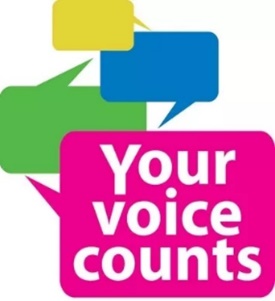 Sponsorship FormHow to complete your sponsorship formFill out section one with your details and write down what activity you have chosen to doAsk each sponsor to fill out all the sections in full and in their own handwriting. Ask each sponsor to tick the Gift Aid box if they are eligible.Who is eligible for Gift Aid?Anyone who is a UK taxpayer can claim Gift Aid. This means that Your Voice Counts will be able to claim an extra 25p for every £1 donated at no extra cost to the person who sponsors you. Your detailsIf I have ticked the box headed ‘Gift Aid? ‘’. I confirm that I am a UK Income or Capital Gains taxpayer. I have read this statement and want the charity named above to reclaim tax on the donation detailed below, given on the date shown. I understand that if I pay less Income Tax / or Capital Gains tax in the current tax year than the amount of Gift Aid claimed on all of my donations it is my responsibility to pay any difference. I understand the charity will reclaim 25p of tax on every £1 that I have given. Remember: You must provide your full name, home address, postcode & ‘’ Gift Aid for the charity to claim tax back on your donation.
Your Voice Counts | Unit 12 Interchange Centre | West Street | Gateshead | NE8 1BH 
Registered Charity No. 1125719. Company limited by guarantee No. 6654142Please sponsor me (your name):To (your activity):NumberSponsor’s Full NameSponsor’s Home address, including postcodeEmailDonation amountDate paidGift Aid?‘’1£2£3£4£5£6£7£8£9£10£11£12£13£14£15£16£17£18£19£20£21£22£23£24£25£26£27£28£29£30£31£32£33£34£35£36£37£38£39£40£